Pharmacy Product System – National (PPS-N)PPS-N Java version 3.1.8PREN*3.1*8Deployment, Installation, Back-Out, and Rollback Guide (DIBR)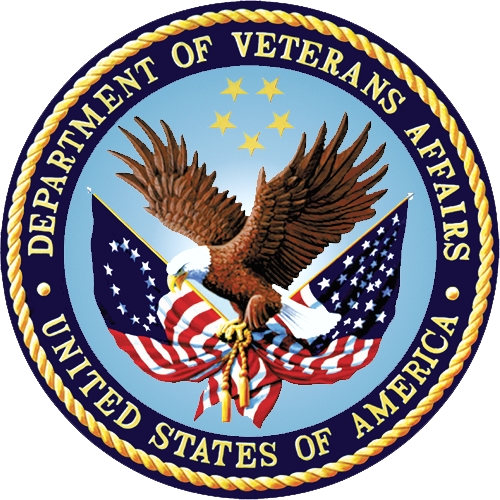 November 2021Department of Veterans Affairs (VA)Office of Information and Technology (OIT)Revision HistoryArtifact RationaleThis document describes the Deployment, Installation, Back-out, and Rollback Plan for the PPS-N Java portion of the PPS-N v3.1.8 release. This is a subdocument of the main Pharmacy Product System (PPS)-N Deployment, Installation, Back-Out, and Rollback Guide. It is separate since many of the details of PPS-N Java application deployment involve a different set of personnel coordinating at just a few critical collaboration points with the VistA/MUMPS portion. Those collaboration points will be highlighted and cross-referenced in the main document as well as in this document.Table of Contents1	Introduction	11.1	Purpose	11.2	Dependencies	11.3	Constraints	12	Roles and Responsibilities	13	Deployment	23.1	Timeline	23.2	Site Readiness Assessment	23.2.1	Deployment Topology (Targeted Architecture)	23.2.2	Site Information (Locations, Deployment Recipients)	23.2.3	Site Preparation	23.3	Resources	33.3.1	Facility Specifics	33.3.2	Hardware	33.3.3	Software	43.3.4	Communications	43.3.4.1	Deployment/Installation/Back-Out Checklist	44	Installation	54.1	Pre-installation and System Requirements	54.2	Platform Installation and Preparation	54.3	Download and Extract Files	54.4	Database Creation	54.5	Installation Scripts	54.6	Cron Scripts	54.7	Access Requirements and Skills Needed for the Installation	54.8	Installation Procedure	64.9	Installation Verification Procedure	64.10	System Configuration	64.10.1	Properties Files	64.10.2	Import VA Certificates	64.11	Database Tuning	65	Back-Out Procedure	75.1	Back-Out Strategy	75.2	Back-Out Considerations	75.2.1	Load Testing	75.2.2	User Acceptance Testing	75.3	Back-Out Criteria	75.4	Back-Out Risks	75.5	Authority for Back-Out	75.6	Back-Out Procedure	75.7	Back-out Verification Procedure	76	Rollback Procedure	86.1	Rollback Considerations	86.2	Rollback Criteria	86.3	Rollback Risks	86.4	Authority for Rollback	86.5	Rollback Procedure	86.6	Rollback Verification Procedure	8IntroductionThis document describes how to deploy and install the PPS-N Java Application, including the WebLogic, Oracle, and SSOi configurations for the Pharmacy Product System (PPS) PPS-N v3.1.8.PurposeThe purpose of this document is to describe how to deploy and install the PPS-N Java Application, including the WebLogic, Oracle, and SSOi configurations.DependenciesThe following pre-existing PPS-N v3.1.7 interfacing systems must be available during the deployment.SSOiISAACSTS/VETSConstraintsThere are no constraints for the PREN*3.1*8 release.Roles and ResponsibilitiesTable 1: Deployment, Installation, Back-out, and Rollback Roles and ResponsibilitiesDeploymentThis section provides the schedule and milestones for the deployment.TimelineThe PPS-N v3.1.8 Java Application will be nationally deployed at AITC after initial operating capacity (IOC) testing and national release approval.Site Readiness AssessmentThe PPS-N Java Application is a single, nationally deployed web application deployed in AITC.Deployment Topology (Targeted Architecture)The PPS-N Java Application and Database will be installed on the existing PPS-N v3.1.7 production platform.Site Information (Locations, Deployment Recipients)AITC nationally deploys the JAVA web application, PPS-N. User acceptance testing is completed by the Business Office.Site PreparationThe following table describes preparation required by the site prior to deployment.Table 2: Site PreparationResourcesThe pre-existing PPS-N v3.1.7 environment resources will be used.Facility SpecificsThe following table lists facility-specific features required for deployment.Table 3: Facility-Specific FeaturesHardwareThe following table describes hardware specifications required at each site prior to deployment.Table 4: Hardware SpecificationsPlease see the Roles and Responsibilities table in Section 2 for details about who is responsible for preparing the site to meet these hardware specifications.SoftwareThe following table describes software specifications required at each site prior to deployment.Table 5: Software SpecificationsPlease see the Roles and Responsibilities table in Section 2 above for details about who is responsible for preparing the site to meet these software specifications.CommunicationsNotify business owner of production deploymentThe Release Manager will schedule activities and identify the required personnel for each activity.Meetings will be scheduled for deployment personnel to work through the deployment steps.Deployment/Installation/Back-Out ChecklistTable 6: Deployment/Installation/Back-Out ChecklistInstallationPre-installation and System RequirementsThe PPS-N Java Application and Database will be installed on the existing PPS-N v3.1.7 production platform.Platform Installation and PreparationThe pre-existing PPS-N v3.1.7 platform will be used.Download and Extract FilesSee Section 4.5, specific filenames will be detailed in the request for change (RFC) order.Database CreationThe pre-existing PPS-N v3.1.7 database will be used.Installation ScriptsAll required scripts and files are provided to the IO team for deployment at AITC. The installer should follow the instructions in the appropriate RFC documents, delivered by the Health Product Sustainment Tier 3 Clinical (HPSCLIN) team, for the target environment.Cron ScriptsNo Cron job changes are required for this deployment.Access Requirements and Skills Needed for the InstallationLinux System Administrator will need:Access to the Linux console of the server where PPS-N’s WebLogic is runningAccess to the WebLogic web-based Console Access to the location identified within the RFC referenced in section 4.5.Database Administrator will need:Access to the Linux console of the server where PPS-N’s Oracle Database is runningAccess to the location identified within the RFC referenced in section 4.5.Installation ProcedureThis section is a high-level overview of the installation procedure steps. Detailed steps are in the RFCs for the Database and Application deployment, and they will be delivered by the HPSCLIN team.Stop the Managed ServerUn-deploy the two EAR files for PPS-N v3.1.7 ApplicationDeploy the new EAR files for PPS-N v3.1.8 ApplicationStart the PPS-N ApplicationPerform Smoke Test on PPS-NInstallation Verification ProcedureAfter deployment is updated, PPS-N will be smoke tested.The system administrator will check the application logs for the absence of errors.System ConfigurationProperties FilesNo property file changes are required for this deployment. The pre-existing PPS-N v3.1.7 property files will be used.Import VA CertificatesNo certificate changes are required for this deployment. The pre-existing PPS-N v3.1.7 VA certificates will be used.Database TuningAfter installation, the AITC data base administrator should monitor Oracle Enterprise Manager/Cloud Control to note any performance problems.Back-Out ProcedureBack-Out StrategyThe back-out strategy for the PPS-N Java application is to restore the previous PPS-N v3.1.7 EAR file.Back-Out ConsiderationsLoad TestingNot applicable for PREN*3.1*8User Acceptance TestingUser Acceptance Testing is performed at test sites during IOC Testing.Back-Out CriteriaA back-out of PREN*3.1*8 should only be considered if it is determined there is the cause for a patient safety issue or catastrophic system failure.Back-Out RisksRisks of backing out include not reconfiguring the application in the same manner it was before the start of the implementation. This can be remediated by taking backups of the appropriate file systems and database before the start of the deployment.Authority for Back-OutThe PPS-N Sustainment PM has the authority to determine if a back-out of PREN*3.1*8 is required.Back-Out ProcedureStop the Managed ServerUn-deploy the two EAR files for PPS-N v3.1.8 ApplicationDeploy the previous EAR files for PPS-N v3.1.7 ApplicationStart the PPS-N ApplicationPerform Smoke Test on PPS-NBack-out Verification ProcedureA smoke test will be performed to determine that the application is working properly.Rollback ProcedureNot applicable for PREN*3.1*8.Rollback ConsiderationsNot applicable for PREN*3.1*8.Rollback CriteriaNot applicable for PREN*3.1*8.Rollback RisksNot applicable for PREN*3.1*8.Authority for RollbackNot applicable for PREN*3.1*8.Rollback ProcedureNot applicable for PREN*3.1*8.Rollback Verification ProcedureNot applicable for PREN*3.1*8.DateVersionDescriptionAuthor11/03/20211.0PREN-3.1-8:PPS-N Version updated to 3.1.8TRM Compliance Updates for PPS-N Enterprise Application see Table 5: Software SpecificationsUpdated Title page, Revision History, Table of Contents, and FootersLiberty ITSTeamPhase / RoleTasksAITCDeploymentPlan and schedule deployment (including orchestration with vendors)AITCDeploymentDetermine and document the roles and responsibilities of those involved in the deployment.AITCDeploymentTest for operational readiness AITCDeploymentExecute deploymentPPS-N Sustainment TeamBack-outConfirm availability of back-out instructions and back-out strategy (what are the criteria that trigger a back-out) Product SupportPost DeploymentHardware, Software and System SupportSite/OtherProblem/Change NeededFeatures to Adapt/Modify to New ProductActions/StepsOwnerAITCEnsure Firewall access between PPS-N and ISAACIf connectivity is not open between the PPS-N web application server and the ISAAC server, request that the firewall be opened for this connectionAITCEnsure Firewall access between PPS-N and STS/VETSIf connectivity is not open between the PPS-N web application server and the STS/VETS server, request that the firewall be opened for this connectionSiteSpace/RoomFeatures NeededOtherN/ARequired HardwareModelVersionConfigurationManufacturerOtherN/ARequired SoftwareVersionConfigurationOracle WebLogic 12.2.1.4.0NewOracle 19g Enterprise Edition Release19.10.0.0.0NewApache httpdApache/2.4.6 (Unix)NewRed Hat Enterprise Linux Server7.9 (Santiago)NewJava SDK1.8.0_281 or higherNew ActivityDayTimeIndividual who completed taskDeploy05/21/202111:00 a.m.Infrastructure Operations (IO)Install05/21/202111:00 a.m.IOBack-OutN/AN/AIO